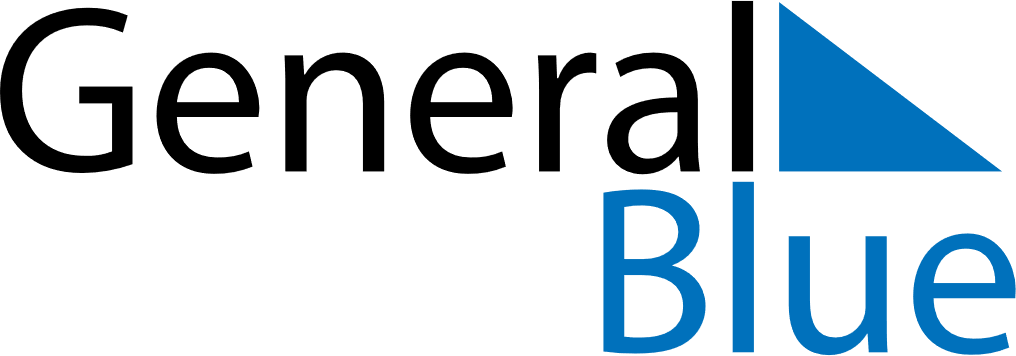 November 2022November 2022November 2022SpainSpainSundayMondayTuesdayWednesdayThursdayFridaySaturday12345All Saints’ Day6789101112131415161718192021222324252627282930